Задание на производственную практикуДля студентов МТКП РЭУ им.Г.В. Плеханова по специальности 19.02.10 Технология продукции общественного питания Целью производственной практики -  формирование у обучающихся  общих и профессиональных компетенций, приобретение практического опыта и реализация в рамках профессионального модуля Организация процесса приготовления и приготовление полуфабрикатов для сложной кулинарной продукции по виду профессиональной деятельности, предусмотренному ФГОС СПО.Производственная практика по ПМ 01 Организация процесса приготовления и приготовление полуфабрикатов для сложной кулинарной продукции проводится в объеме 72 часов.Зам.директора по ПО                                               Рязанцева В.В.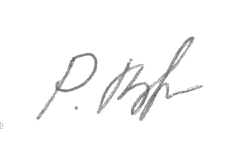 Профессиональные компетенцииВиды работКоличество часовПК.1 1.Организовывать подготовку мяса и приготовление полуфабрикаты для сложной кулинарной продукцииИнструктаж по технике безопасности. Подготовка туш мяса к разделке, овладение приемами кулинарного разруба туш, обвалка отрубов, выделение частей мяса, их зачистка, сортировка, получение крупнокусковых полуфабрикатов. Овладение компетенциями  приготовления полуфабрикатов из мяса, приготовление рубленой натуральной и котлетной и полуфабрикатов из них. Овладение компетенциями обработки субпродуктов и приготовление полуфабрикатов для сложных блюд.  18ПК 1.2.Организовывать подготовку рыбы и приготовление полуфабрикаты для сложной кулинарной продукцииОвладение навыками обработки рыбы с костным и хрящевым скелетом, голов осетровых рыб и других пищевых отходов. Разделка рыбы разными способами. Приобретение компетенциями по определению отходов при обработке рыбы, выхода полуфабрикатов. Приготовление котлетной массы их рыбы и полуфабрикатов для сложных блюд из рыбы30ПК 1.3.Организовывать подготовку домашней птицы и приготовление полуфабрикаты для сложной кулинарной продукцииОсвоение приемов механической кулинарной обработки домашней птицы, дичи, кролика. Подготовка тушек к тепловой обработке. Отработка компетенциями определения норм отходов и потерь при обработке мяса, птицы. Овладение компетенциями приготовления полуфабрикатов для сложных блюд из птицы.24Всего72